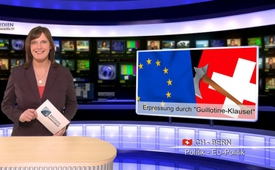 Erpressung durch Guillotine-Klausel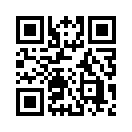 Die Guillotine – ein Fallbeil –  ein Werkzeug für jene, die durch Macht und Schrecken an sich binden wollen. Mit dieser von der EU durchgesetzten Guillotine-Klausel kettet sie alle Verträge zwischen der Schweiz und der EU aneinander. Somit wollte Brüssel verhindern, dass die Schweiz mit seiner direkten Demokratie nur einzelne der vereinbarten Verträge in Kraft setzen kann...Guten Abend.
Die Guillotine – ein Fallbeil –  ein Werkzeug für jene, die durch Macht und Schrecken an sich binden wollen
und deshalb ein passender Name für die Guillotine-Klausel zwischen der Schweiz und der EU.

Die Guillotine-Klausel kettet alle Verträge zwischen der Schweiz und der EU aneinander, die im ersten bilateralen Paket 2001 in Kraft getreten sind. Mit dieser von der EU durchgesetzten Guillotine-Klausel wollte Brüssel verhindern, dass die Schweiz mit seiner direkten Demokratie nur einzelne der vereinbarten Verträge in Kraft setzen kann. 
Diese Klausel kommt somit einem Erpressungsinstrument gleich, da es die Drohung der Kündigung aller anderen sechs Verträge beinhaltet, falls die Schweiz einen der sieben Verträge, zum Beispiel Personenfreizügigkeit, kündigen möchte.
Im Vertrauen darauf, dass wir alle unser gesundes Unterscheidungsvermögen in Sachen EU-Politik nicht verloren haben, verbreiten Sie bitte unsere Sendereihe zum schleichenden
EU-Beitritt und hören Sie sich den Schlussbeitrag aus dem Studio Chur an.

Uf Wiederluege.von ft.Quellen:http://eu-no.ch/artikel/guillotine-klausel_15Das könnte Sie auch interessieren:---Kla.TV – Die anderen Nachrichten ... frei – unabhängig – unzensiert ...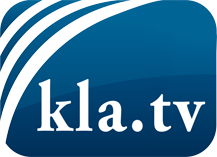 was die Medien nicht verschweigen sollten ...wenig Gehörtes vom Volk, für das Volk ...tägliche News ab 19:45 Uhr auf www.kla.tvDranbleiben lohnt sich!Kostenloses Abonnement mit wöchentlichen News per E-Mail erhalten Sie unter: www.kla.tv/aboSicherheitshinweis:Gegenstimmen werden leider immer weiter zensiert und unterdrückt. Solange wir nicht gemäß den Interessen und Ideologien der Systempresse berichten, müssen wir jederzeit damit rechnen, dass Vorwände gesucht werden, um Kla.TV zu sperren oder zu schaden.Vernetzen Sie sich darum heute noch internetunabhängig!
Klicken Sie hier: www.kla.tv/vernetzungLizenz:    Creative Commons-Lizenz mit Namensnennung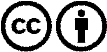 Verbreitung und Wiederaufbereitung ist mit Namensnennung erwünscht! Das Material darf jedoch nicht aus dem Kontext gerissen präsentiert werden. Mit öffentlichen Geldern (GEZ, Serafe, GIS, ...) finanzierte Institutionen ist die Verwendung ohne Rückfrage untersagt. Verstöße können strafrechtlich verfolgt werden.